
Clerk to the Council: Cat Freston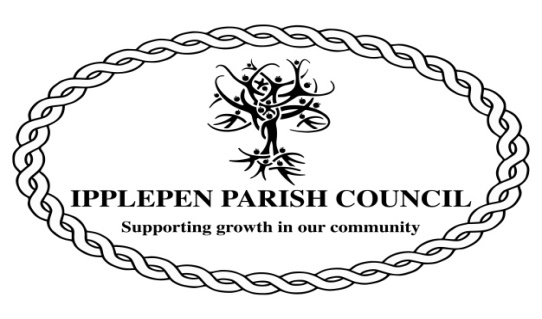 Swallows NestTownsend HillIpplepenTQ12 5RU(01803) 813250                       Email:ipplepencouncil@btopenworld.comYou are duly summoned to the Planning Committee of the Parish Council that will take place on Friday 21st May 2021 at The Millennium Centre, Ipplepen at 7.00pm.Members of the public are welcome to attend this meeting and speak for a maximum of three minutes about an item on the agenda for this meeting during the Public Session at the discretion of the Chair.Signed: C.FrestonParish Clerk 17th May 2021AGENDA1. The Chairman will open the Meeting and receive apologies.2. Elect Chairman and Minute taker 3. Terms of Reference4. To declare any interests arising at this meeting and to consider any dispensation requests relating to this meeting.5. To consider the following planning applications: 21/00986/AGR -  General purpose agricultural storage building at Stonelands, Lane Past Meadow Cottage.The Council will adjourn for the following items:6. Public Session (Members of the Public may speak for up to 3 minutes at the discretion of the Chair)7. To note the date of the next meeting: Wednesday 16th June 2021 commencing at 7pm.All members of the public are welcome to attend the above meeting, however due to the current Government Guidance spaces are limited. If you would like to attend please contact the Parish Clerk on 01803 813250.